Louisville Build-A-Bed Volunteer Registration Form April 14, 2018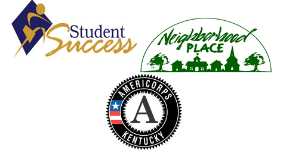 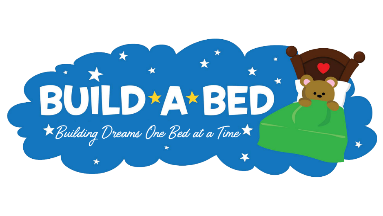 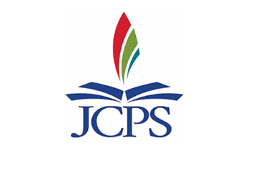 Due by March 2nd (to ensure correct t-shirt sizes are ordered)Group Name/Organization:________________________________________________Number of Volunteers:__________Address (include City, State, Zip):_________________________________________Team Leader Name:_______________________________________________________Team Leader Contact Number:____________________________________________Team Leader Email Address:_______________________________________________Team T-Shirt Sizes:   S ____  M ____ L ____ XL _____XXL ____ XXXL ____.  Build-A-Bed Event Date:  Thomas Jefferson (TJ) Middle School1501 Rangeland Rd. 40219Saturday, April 14, 2018 at 9:00 a.m.(Event will take place in back gym.) BUILD TEAM REQUIREMENTS:Build Team must consist of a minimum of 4, but a maximum of 6 membersBuild Teams must bring:2 -  cordless drills1 -  Rubber Mallet1 - 7/16 Wrench3 – 1/8 wood drill bits1 – 5/16 wood drill bit2 – T25 Torx Bits1 – Sharpie Marker(Let us know if you are unable to provide the above suggestedtools for your team.)Build Teams must arrive at 8:15a.m. to set up their assigned work area.Volunteers under the age of 18 MUST be closely supervised by an adultTeams comprised of children must have an equal adult/child ratioReturn completed registration form by March 16 and e-mail the JCPS Office of Community Support Services:Ben.Langley@jefferson.kyschools.us  and Leneshia.Perry@jefferson.kyschools.us Subject:”BUILD-A-BED Volunteers”You will receive a confirmation e-mail providing additional information about the Build-A-Bed event. You will also receive 3-4 additional e-mails leading up to April 14th, which will provide further information.You can also gather updates and information by viewing our Facebook Page at:Jefferson County/REACHCorps Build A Bed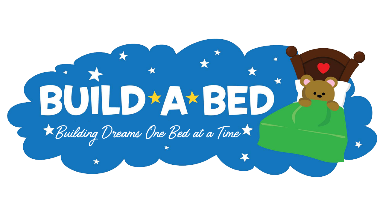 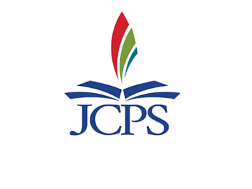 TEAM NAME:______________________________Team Members Names & T-Shirt SizeMember NameT-Shirt Size1.2.3.4.5.6.